					Übergabeprotokoll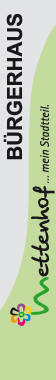 Bereitschaft:  0151/58424940 oder    0160/90572237Am heutigen Tag wurde ……………………………………………………(inklusive Einweisung) für   das Bürgerhaus Mettenhof Folgendes entsprechend des Nutzungsvertrages Nr. ……………......
übergeben:□ Die Räume werden wie folgt übergeben:Die Rückgabe wird für den …………………………………………………………….………… vereinbart.Die Positionen der Rauchmelder wurden gezeigt, ferner auf die ordnungsgemäße Verwendung des Mobiliars (z.B. Tische immer tragen, nicht auf Tische oder Stühle steigen etc.) hingewiesen. Kiel, den ………………Anlagen: Raumplan Veranstaltungsraum   □Raumplan Schulungsraum      □     Zusätzlicher Hausrat	□	     Farbe/NummerfürSchlüsselSchlüsselSchlüsselSchlüsselLaptop-Beamer□ ja   □ nein-Musikanlage□ ja   □ nein-Staubsauger□ ja   □ nein-LeiterSonstigesRaumMängel/SchädenTische:     Stühle:□ Raum sauber□ Inventar vollständig□ keine SchädenRaum 1: Schwarze Streifen im ParkettRaum 3: Lackschaden Heizkörper hinten rechtsKüche□ Raum sauber□ Inventar vollständig□ keine Schäden□ Küche: Brandspuren auf Arbeitsplatte links neben HerdWC